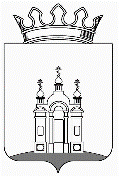 ДУМА ДОБРЯНСКОГО ГОРОДСКОГО ОКРУГАРЕШЕНИЕОб учреждении управления градостроительства и архитектуры администрации Добрянского городского округа и утверждении положения В соответствии со статьями 37, 41 Федерального закона от 06 октября 2003 г. № 131-ФЗ «Об общих принципах организации местного самоуправления 
в Российской Федерации», Законом Пермского края от 25 марта 2019 г. 
№ 369-ПК «Об образовании нового муниципального образования Добрянский городской округ», решением Думы Добрянского городского округа 
от 19 декабря 2019 г. № 94 «Об утверждении структуры администрации Добрянского городского округа», Дума Добрянского городского округаРЕШАЕТ:1. Учредить управление градостроительства и архитектуры администрации Добрянского городского округа с правом юридического лица 
в форме муниципального казенного учреждения.2. Утвердить Положение об управлении градостроительства 
и архитектуры администрации Добрянского городского округа согласно приложению к настоящему решению.3. Управлению градостроительства и архитектуры администрации Добрянского городского округа приступить к осуществлению полномочий 
с 01 января 2020 г.4. Опубликовать (обнародовать) настоящее решение в общественно-политической газете Добрянского муниципального района «Камские зори», 
в сетевом издании в информационно-телекоммуникационной сети «Интернет» на официальном сайте администрации Добрянского муниципального района www.dobrraion.ru.5. Настоящее решение вступает в силу после его официального опубликования (обнародования).6. Контроль за исполнением настоящего решения возложить на главу городского округа – главу администрации Добрянского городского округа.Глава городского округа – глава администрации Добрянскогогородского округа								К.В. Лызов Председатель ДумыДобрянского городского округа 						 А.Ф. ПалкинПриложение УТВЕРЖДЕНОрешением ДумыДобрянского городского округаот 19.12.2019 № 94ПОЛОЖЕНИЕоб управлении градостроительства и архитектуры администрации Добрянского городского округа I. Общие положения1.1. Управление градостроительства и архитектуры администрации Добрянского городского округа (далее – Управление) является отраслевым (функциональным) органом администрации Добрянского городского округа, обладающим правами юридического лица и действующим на основании настоящего Положения.1.2. Управление осуществляет исполнительно-распорядительные полномочия на территории Добрянского городского округа по решению вопросов местного значения в соответствии со статьей 16 Федерального закона от 06 октября 2003 г. № 131-ФЗ «Об общих принципах организации местного самоуправления в Российской Федерации» в сферах градостроительства
и архитектуры.1.3. Управление обладает правами юридического лица, имеет обособленное имущество, от своего имени приобретает и осуществляет имущественные и неимущественные права и обязанности. 1.4. Управление самостоятельно выступает в суде в качестве истца 
и ответчика, третьего лица, представляет в судах, в пределах своей компетенции, интересы муниципального образования Добрянский городской округ.1.5. Управление имеет лицевые счета в финансовом органе администрации Добрянского городского округа и органе Федерального казначейства, круглую печать со своим наименованием и гербом муниципального образования Добрянский городской округ, штампы и бланки со своим наименованием. 1.6. Управление в своей деятельности руководствуется Конституцией Российской Федерации, федеральными законами, указами и распоряжениями Президента Российской Федерации, постановлениями и распоряжениями Правительства Российской Федерации, приказами Министерств Российской Федерации, законами Пермского края (области), указами и распоряжениями губернатора Пермского края, постановлениями и распоряжениями Правительства Пермского края, приказами Министерств Пермского края, муниципальными правовыми актами Добрянского городского округа, а также настоящим Положением.1.7. Учредителем и собственником имущества Управления является муниципальное образование Добрянский городской округ, в лице администрации Добрянского городского округа (далее по тексту - Учредитель, администрация округа).1.8. Полное наименование Управления: управление градостроительства 
и архитектуры администрации Добрянского городского округа. Вид организационно-правовой формы: муниципальное учреждение.Тип муниципального учреждения: казенное.1.9. Адрес (место нахождения) Управления: 618740, Пермский край, 
г. Добрянка, ул. Копылова, д. 114.1.10. Структура и штатная численность Управления утверждаются учредителем по представлению начальника Управления.1.11. Управление является правопреемником всех прав и обязанностей муниципального казенного учреждения «Управление градостроительства 
и архитектуры администрации Добрянского муниципального района Пермского края» (ОГРН 1115914001675, ИНН 5914026307).II. Цели и задачи Управления2.1. Основными целями деятельности Управления являются:2.1.1 обеспечение устойчивого развития территории Добрянского городского округа на основе территориального планирования, градостроительного зонирования и документации по планировке территории;2.1.2 разработка норм, правил, правовых актов в целях реализации единой политики в области градостроительства и архитектуры на территории Добрянского городского округа по вопросам местного значения;2.1.3 формирование приоритетов и стратегии пространственного развития Добрянского городского округа, обеспечение гармоничного развития территории округа с учетом установленных норм и правил, в том числе норм 
по охране окружающей среды;2.1.4 организация мероприятий по разработке проекта Генерального плана Добрянского городского округа, по внесению в него изменений;2.1.5 организация мероприятий по разработке проекта Правил землепользования и застройки Добрянского городского округа, внесению в них изменений;2.1.6 создание благоприятной эстетической среды, формирующей имидж Добрянского городского округа, повышение архитектурной выразительности 
и создание комфортной городской среды обитания;2.1.7 обеспечение реализации полномочий органа местного самоуправления, осуществляемых в соответствии с Федеральным законом 
от 13 марта 2006 г. № 38-ФЗ «О рекламе», в части обеспечения подготовки 
и утверждения схемы размещения рекламных конструкций на территории Добрянского городского округа.2.2. Основными задачами Управления являются:2.2.1 совершенствование процессов регулирования и комплексного подхода к решению вопросов пространственной организации Добрянского городского округа на основе территориального планирования, градостроительного зонирования, документации по планировке территории;2.2.2 организация мероприятий по реализации Генерального плана Добрянского городского округа (генеральных планов поселений Добрянского муниципального района до момента принятия Генерального плана Добрянского городского округа), Правил землепользования и застройки, документации 
по планировке территории, осуществление взаимодействия с физическими лицами и организациями при реализации на территории Добрянского городского округа норм градостроительного и земельного законодательства.III. Функции УправленияУправление, в соответствии с возложенными на него задачами, выполняет следующие функции:3.1. В области регулирования и комплексного подхода к решению вопросов пространственной организации округа на основе территориального планирования, градостроительного зонирования, документации по планировке территории:3.1.1 принимает участие в пределах полномочий администрации округа, предусмотренных действующим законодательством и муниципальными правовыми актами, в процессе подготовки и утверждения документов территориального планирования Российской Федерации, Пермского края, обеспечивает рассмотрение и/или согласование проектов схем территориального планирования Российской Федерации, Пермского края, подготовку предложений по внесению в них изменений, подготовку необходимых заключений;3.1.2 принимает участие в пределах полномочий администрации округа, предусмотренных действующим законодательством и муниципальными правовыми актами, в процессе подготовки и утверждения региональных нормативов градостроительного проектирования;3.1.3 обеспечивает разработку и утверждение местных нормативов градостроительного проектирования, в том числе осуществляет подготовку заданий, необходимых для их разработки, обеспечивает исполнение региональных и местных нормативов градостроительного проектирования 
на территории Добрянского городского округа всеми участниками градостроительной деятельности;3.1.4 организует мероприятия по разработке проекта Генерального плана округа, внесению в него изменений;3.1.5 обеспечивает разработку и утверждение Правил землепользования 
и застройки Добрянского городского округа, осуществляет системный анализ 
и мониторинг предложений, организацию работы по внесению изменений 
в Правила землепользования и застройки Добрянского городского округа;3.1.6 осуществляет согласование вопросов размещения объектов капитального строительства федерального и регионального значения 
в соответствии с действующим законодательством;3.1.7 определяет виды разрешенного использования земельных участков при разработке документации по планировке территории в случаях и порядке, предусмотренных законодательством;3.1.8 осуществляет подготовку и организацию проведения публичных слушаний в отношении Генерального плана округа, Правил землепользования и застройки округа, документации по планировке территории, предоставления разрешений на условно разрешенный вид использования земельного участка или объекта капитального строительства, на отклонение от предельных параметров разрешенного строительства, реконструкции объектов капитального строительства и принимает в них участие.3.2. В области организации мероприятий по реализации Генерального плана Добрянского городского округа, Правил землепользования и застройки, документации по планировке территории, осуществлению взаимодействия 
с физическими лицами и организациями при реализации на территории Добрянского городского округа норм градостроительного и земельного законодательства:3.2.1 обеспечивает разработку, утверждение программ в сфере градостроительства и архитектуры, реализуемых за счет средств местного бюджета, направленных на реализацию Генерального плана Добрянского городского округа;3.2.2 обеспечивает разработку решений о подготовке документации 
по планировке территории (проекты планировки территории, проекты межевания территории), а также обеспечивает осуществление разработки 
на территории Добрянского городского округа проектов планировки и проектов межевания территории; 3.2.3 выдает градостроительные планы земельных участков;3.2.4 обеспечивает подготовку проектов правовых актов о выдаче 
или об отказе в выдаче разрешений на условно разрешенный вид использования земельных участков или объектов капитального строительства, на отклонение от предельных параметров разрешенного строительства, реконструкции объектов капитального строительства;3.2.5 осуществляет ведение информационной системы обеспечения градостроительной деятельности;3.2.6 осуществляет в установленном порядке выдачу сведений 
из информационной системы обеспечения градостроительной деятельности;3.2.7 в соответствии с действующим законодательством 
и муниципальными правовыми актами осуществляет ведение адресного реестра, присвоение адресов объектам адресации, изменение, аннулирование адресов, обеспечивает размещение информации в государственном адресном реестре, присвоение наименований элементам улично-дорожной сети 
(за исключением автомобильных дорог федерального значения, автомобильных дорог регионального или межмуниципального значения), наименований элементам планировочной структуры в границах Добрянского городского округа, изменение, аннулирование таких наименований;3.2.8  в соответствии с законодательством и муниципальными правовыми актами готовит заключения:о результатах публичных слушаний в отношении документов территориального планирования, Правил землепользования и застройки, документации по планировке территории, предоставления разрешений 
на условно разрешенный вид использования земельного участка или объекта капитального строительства, на отклонение от предельных параметров разрешенного строительства, реконструкции объектов капитального строительства,о соответствии документов территориального планирования, градостроительного зонирования округа действующему законодательству, правовым актам округа;3.2.9 принимает решение о выдаче разрешений на строительство (реконструкцию) объектов капитального строительства, о продлении срока действия разрешения на строительство (реконструкцию) объектов капитального строительства, о внесении изменений в разрешение 
на строительство объекта капитального строительства, о прекращении действия разрешения на строительство объекта капитального строительства, о выдаче разрешений на ввод объектов капитального строительства в эксплуатацию в установленном действующим законодательством порядке;3.2.10 принимает решение о выдаче уведомления о соответствии указанных в уведомлении о планируемых строительстве или реконструкции объекта индивидуального жилищного строительства или садового дома (далее - уведомление о планируемом строительстве) параметров объекта индивидуального жилищного строительства или садового дома установленным параметрам и допустимости размещения объекта индивидуального жилищного строительства или садового дома на земельном участке, уведомления 
о несоответствии указанных в уведомлении о планируемом строительстве параметров объекта индивидуального жилищного строительства или садового дома установленным параметрам и (или) недопустимости размещения объекта индивидуального жилищного строительства или садового дома на земельном участке, уведомления о соответствии или несоответствии построенных 
или реконструированных объекта индивидуального жилищного строительства или садового дома требованиям законодательства о градостроительной деятельности при строительстве или реконструкции объектов индивидуального жилищного строительства или садовых домов на земельных участках, расположенных на территории Добрянского городского округа, 
в установленном действующим законодательством порядке;3.2.11 направляет в установленном законодательством порядке 
в федеральный орган исполнительной власти (его территориальные органы), уполномоченный Правительством Российской Федерации на осуществление государственного кадастрового учета, государственной регистрации прав, ведение Единого государственного реестра недвижимости и предоставление сведений, содержащихся в Едином государственном реестре недвижимости, заявление о государственном кадастровом учете объекта капитального строительства, в отношении которого управлением принято решение о вводе 
в эксплуатацию;3.2.12 разрабатывает проект схемы размещения нестационарных торговых объектов, проект о внесении изменений и (или) дополнений в схему размещения нестационарных торговых объектов, обеспечивает ее утверждение в установленном законодательством порядке;3.2.13 участвует в ведении официального сайта Добрянского городского округа (раздел «Градостроительство») в сети Интернет;3.2.14 выдает документ, подтверждающий проведение основных работ по строительству (реконструкции) объекта индивидуального жилищного строительства, осуществляемому с привлечением средств материнского (семейного) капитала;3.2.15 проводит осмотры зданий, сооружений в случаях, предусмотренных Градостроительным кодексом Российской Федерации, 
в целях оценки их технического состояния и надлежащего технического обслуживания в соответствии с требованиями технических регламентов 
к конструктивным и другим характеристикам надежности и безопасности объектов, требованиям проектной документации указанных объектов
 и направляет лицам, ответственным за эксплуатацию зданий, сооружений, рекомендации об устранении выявленных в ходе таких осмотров нарушений;3.2.16 принимает решения о согласовании переустройства и (или) перепланировки жилых помещений либо мотивированные отказы 
в согласовании. Организует и участвует в работе комиссий по приемке жилых помещений после окончания работ по переустройству и (или) перепланировке; направляет акты приемочной комиссии в орган (организацию), осуществляющий государственный учет объектов недвижимого имущества;3.2.17 принимает решения о переводе жилых (нежилых) помещений 
в нежилые (жилые) помещения, о признании садовых домов жилыми домами, жилых домов садовыми домами либо мотивированные отказы. Организует
и участвует в работе комиссий по приемке нежилых помещений после окончания работ по их переустройству и (или) перепланировке в соответствии с проектной документацией;3.2.18 оформляет акты осмотра строящихся, реконструируемых зданий и сооружений, объектов индивидуального жилищного строительства или садовых домов на территории Добрянского городского округа без полученных разрешений (уведомлений) на строительство, получение которых 
в обязательном порядке предусмотрено действующим законодательством, акты о самовольном переустройстве и (или) перепланировке жилого помещения, проведенные при отсутствии решения о согласовании или с нарушением проекта переустройства и (или) перепланировки и направление данной информации в уполномоченные органы для привлечения юридических 
или физических лиц к административной или иной, предусмотренной законодательством, ответственности за нарушение градостроительного 
и жилищного законодательства;3.2.19 разрабатывает проект схемы размещения рекламных конструкций, проект внесения изменений в такую схему, обеспечивает 
ее утверждение в установленном законом порядке.3.3. осуществляет бюджетные полномочия, установленные Бюджетным кодексом Российской Федерации и принимаемыми в соответствии с ним нормативными правовыми актами (муниципальными правовыми актами), регулирующими бюджетные правоотношения;3.4. осуществляет рассмотрение предложений, заявлений, жалоб, иных обращений граждан и юридических лиц в пределах установленных Управлению целей и задач и подготавливает соответствующие ответы;При наличии в обращениях информации о нарушениях направляет 
в уполномоченные органы на рассмотрение материалы по выявленным нарушениям градостроительного законодательства для решения вопроса 
о привлечении к административной и иной ответственности юридических лиц, индивидуальных предпринимателей и граждан, допустивших нарушения.3.5. в целях выявления нарушений действующего законодательства 
в области градостроительства осуществляет взаимодействие с органами государственного контроля (надзора), в соответствии с законодательством, 
в пределах установленных Управлению целей и задач;3.6. принимает, в соответствии с гражданским законодательством Российской Федерации, решения о сносе самовольной постройки 
или ее приведении в соответствие с предельными параметрами разрешенного строительства, реконструкции объектов капитального строительства, установленными правилами землепользования и застройки, документацией 
по планировке территории, или обязательными требованиями к параметрам объектов капитального строительства, установленными федеральными законами;3.7. организует работы по сносу самовольной постройки или 
ее приведению в соответствие с установленными требованиями в случаях, предусмотренных Градостроительным кодексом Российской Федерации;3.8. осуществляет мониторинг исполнения правовых актов Добрянского городского округа в сфере градостроительства и архитектуры;3.9. разрабатывает и утверждает административные регламенты 
по предоставлению муниципальных услуг;3.10. осуществляет межведомственное взаимодействие в рамках предоставления государственных и муниципальных услуг, относящихся 
к деятельности Управления;3.11. обеспечивает надлежащий учет, движение и хранение документации, относящейся к деятельности Управления;3.12. выполняет иные функции, отнесенные законодательством 
или Уставом Добрянского городского округа к ведению администрации Добрянского городского округа и закрепленные за Управлением правовыми актами Добрянского городского округа.3.13. Управление не вправе самостоятельно рассматривать вопросы, отнесенные к компетенции органов государственной власти, органов местного самоуправления в части, не отнесенной к компетенции Управления настоящим Положением или правовыми актами Добрянского городского округа.IV. Права и обязанности Управления4.1. Управлению для осуществления возложенных на него функций предоставлены права: 4.1.1. Самостоятельно определять содержание своей деятельности 
по реализации стоящих перед ним целей и задач.4.1.2. Представлять муниципальное образование по вопросам градостроительной деятельности в государственных, в общественных, коммерческих и иных организациях.4.1.3. Разрабатывать программы по направлению деятельности Управления, участвовать в разработке концепций, программ по иным направлениям развития округа.4.1.4. Принимать участие в разработке проекта бюджета городского округа.4.1.5. Запрашивать и получать в установленном порядке сведения, материалы, документы, необходимые для осуществления своей деятельности.4.1.6. Инициировать в пределах своей компетенции необходимые действия по устранению нарушений законодательства Российской Федерации и Пермского края в области градостроительства и архитектуры обращения в суд или арбитражный суд с исками об отмене (признании недействительными) актов органов государственной власти, направлять материалы 
в правоохранительные органы для принятия соответствующих мер.4.1.7. Запрашивать и получать в органах Росреестра по Пермскому краю сведения из Единого государственного реестра недвижимости об объектах недвижимости;4.1.8. Издавать в пределах своих полномочий обязательные 
для исполнения приказы, распоряжения, регулирующие вопросы Управления, 
а также вопросы хозяйственной деятельности Управления.4.1.9. Готовить сводные статистические отчеты по вопросам, отнесенным 
к полномочиям Управления.4.1.10. Заключать договоры и соглашения в пределах своих полномочий 
и в пределах средств, выделенных по бюджетной смете.4.1.11. Управление пользуется иными установленными законом правами, необходимыми для исполнения возложенных на него функций.4.2. Обязанности Управления:4.2.1. Выполнять возложенные на Управление функции.4.2.2. В установленном порядке отчитываться о результатах своей деятельности перед Учредителем, уполномоченным исполнительным органом государственной власти Пермского края.4.2.3. Сдавать статистическую, бухгалтерскую и иную отчетность 
в установленные законодательством Российской Федерации сроки.4.2.4. Своевременно и целевым образом использовать бюджетные средства, выделенные на цели и задачи деятельности Управления 
в соответствии с настоящим Положением, представлять отчеты об их освоении.V. Финансирование. Учет. Источники формирования имущества5.1. Собственником имущества Управления является муниципальное образование Добрянский городской округ. Управление имеет имущество 
на праве оперативного управления, владеет и пользуется им в соответствии 
с его назначением.Распоряжение имуществом осуществляется в порядке, установленном законодательством.Финансирование Управления осуществляется за счет средств бюджета городского округа, в пределах выделенных бюджетных ассигнований.5.2. Управление осуществляет:5.2.1. Бухгалтерский и бюджетный учет, ведет статистическую, бухгалтерскую и бюджетную отчетность, представляет отчетность 
в соответствующие органы в порядке и сроки, установленные действующим законодательством;5.2.2. Операции через лицевые счета, открываемые в порядке, установленном действующим законодательством; 5.2.3. бюджетные полномочия главного администратора доходов бюджета городского округа;  5.2.4. бюджетные полномочия главного распорядителя бюджетных средств городского округа.5.3. Начальник Управления вправе заключить соглашение о передаче функций по ведению бухгалтерского (бюджетного) учета с организацией, осуществляющей ведение бухгалтерского (бюджетного) учета 
в централизованной системе учета.Порядок передачи функций по ведению бухгалтерского (бюджетного) учета и предоставлению отчетности устанавливается бюджетным законодательством Российской Федерации.5.4. Управление несет ответственность за невыполнение 
или ненадлежащее выполнение возложенных на него полномочий в пределах выделенных ему бюджетных ассигнований.5.5. Управление отвечает по своим обязательствам находящимися в его распоряжении бюджетными ассигнованиями. При их недостаточности субсидиарную ответственность несет собственник имущества муниципальное образование Добрянский городской округ.VI. Порядок управления деятельностьюУправление возглавляет начальник Управления, назначаемый на должность и освобождаемый от занимаемой должности главой городского округа – главой администрации Добрянского городского округа. Должность начальника управления, в соответствии с Перечнем должностей муниципальной службы в Добрянском городском округе, относится к группе главных должностей муниципальной службы.6.3. В случаях временного отсутствия начальника управления 
(в том числе: командировки, отпуска, периода временной нетрудоспособности, список не является исчерпывающим) его обязанности возлагаются главой городского округа - главой администрации Добрянского городского округа 
на заместителя начальника управления или иное должностное лицо Управления.6.4. Начальник управления руководит Управлением на принципах единоначалия. 6.5. Начальник управления исполняет должностные обязанности 
в соответствии с должностной инструкцией.6.6. Должностная инструкция начальника управления утверждается главой городского округа – главой администрации Добрянского городского округа. 6.7. Начальник управления в пределах своей компетенции действует без доверенности от имени Управления, представляет Управление во всех учреждениях, организациях, в судах общей юрисдикции, в арбитражных судах, третейском суде, в государственных и иных органах.VII. Ответственность7. Управление несет установленную законодательством ответственность, в том числе:7.1. За ненадлежащее исполнение возложенных настоящим положением на Управление функций.7.2. За нецелевое использование денежных средств.7.3. За невыполнение иных функций, отнесенных к полномочиям Управления.7.4. Начальник управления несёт персональную ответственность, 
в соответствии с действующим законодательством, за неисполнение 
или ненадлежащее исполнение возложенных на Управление задач и функций, действие или бездействие, ведущие к нарушению прав и законных интересов граждан, за разглашение конфиденциальных сведений, ставших ему известными в связи с исполнением должностных обязанностей, 
за достоверность материалов, подготовленных Управлением, за рациональную организацию труда сотрудников Управления и повышение 
их профессиональной квалификации, выполнение настоящего Положения, соблюдение трудовой дисциплины сотрудников Управления.7.5. Начальник управления и муниципальные служащие Управления несут ответственность за неисполнение обязанности, ограничений и запретов, установленных Федеральными законами от 25 декабря 2008 г. № 273-ФЗ 
«О противодействии коррупции», от 02 марта 2007 г. № 25-ФЗ 
«О муниципальной службе в Российской Федерации».7.6. Начальник управления и муниципальные служащие Управления несут ответственность за нарушение положений Кодекса этики и поведения муниципальных служащих органов местного самоуправления Добрянского городского округа.VIII. Контроль. Проверка и ревизия деятельности Управления 8.1. Контроль, проверку и ревизию деятельности Управления осуществляют органы, уполномоченные Учредителем, иные уполномоченные органы в установленном порядке в рамках своей компетенции.IX. Ликвидация и реорганизация 9.1. Реорганизация, ликвидация Управления осуществляются 
на основании решения Думы Добрянского городского округа либо по решению суда.9.2. При ликвидации Управления оставшееся после удовлетворения требований кредиторов имущество, если иное не установлено федеральными законами, направляется в казну муниципального образования Добрянский городской округ.  Принято Думой Добрянского городского округа 19.12.2019                                                                                                 № 94